Dataprojektor Je zařízení, které umožnuje zobrazení (projekci) na dané místo.  Zobrazuje signál z počítače, ale i z externího zdroje videosignálu.  Popis:Funguje na principu projekčních televizorů Je to zařízení, které umožnuje zprostředkovat obrazovou prezentaci na plátno či stěnu pomocí zdroje (počítač, notebook atd.). Slouží k promítání filmů. Zoopraxiskop je historicky první videoprojektor. video-rozkládají obraz do dvou rozdílných komponent, zaznamenávají mnohem lepší zobrazení než u klasického kompozitního připojeníPrincip: V daný okamžik na systém mikrozrcátek dopadá pouze jedna barva. Zrcátka, kterých je přesně tolik, jaké je přirozené (nativní) rozlišení projektoru, tedy například v případě HD je to 1 920 x 1 080 mikrozrcátek, se srovnají tak, že odrazí světlo směrem k objektivu. Ostatní zrcátka jsou odkloněná a směrují světlo mimo objektiv. Po průchodu optickou soustavou zaostřovacích čoček se pak na zdi objeví body, které odrazil čip s mikrozrcátky. Rotující kotouč se pak posune dále a tím se změní barva, dopadající na zrcátka a tím pádem i barva, která „jde ven z projektoru". V ten okamžik se zrcátka nastaví do jiné polohy a na stěně se objeví obraz s jinou barvou. A tak to jde stále dokola. A nedokonalé lidské oko dokončí celý proces. Kmitání barev a obrazových bodů na stěně se změní ve vnímání plynulého obraTechnické parametry:Druh Hmotnost Osvětlení Maximální spotřebaCena:Zdroje:https://www.alza.cz/forever-mlp-100-levne-d5351848.htm https://www.alza.cz/epson-eh-tw650-d5254136.htm https://www.alza.cz/sony-vpl-vz1000es-bily-d4673590.htm https://cs.wikipedia.org/wiki/Projektor https://cs.wikipedia.org/wiki/Prom%C3%ADtac%C3%AD_stroj https://cs.wikipedia.org/wiki/Dataprojektor https://cs.wikipedia.org/wiki/Camera_obscura https://cs.wikipedia.org/wiki/Diaprojektor https://cs.wikipedia.org/wiki/Zp%C4%9Btn%C3%BD_projektor značka Forever MLP100Epson EH-TW650  Sony LSPX-W1S bílý  cena 2 781,00 Kč 12 990,00 Kč 1 359 990,00 Kč druh dataprojektor dataprojektor dataprojektor hmotnost 1,5 kg 2,7 kg 20 kg osvětleníLEDhalogenovélaserovéMaximální spotřeba55W280W520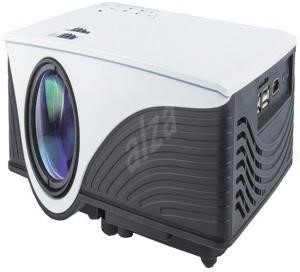 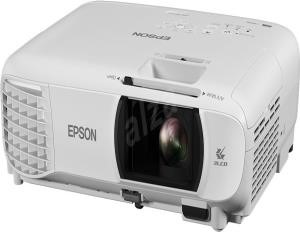 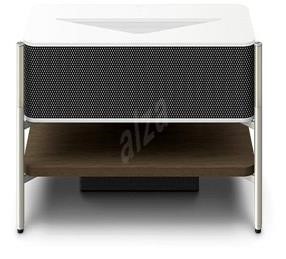 